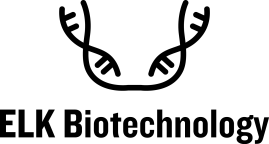 Publication Award Application FormApplicant Info.Applicant Info.NameJob Title/GradeTel.E-mailOrder DateCompany/LabPublication Info.Publication Info.Publication TitlePublished JournalImpact FactorFirst AuthorCorresponding AuthorPMIDProduct Citation Info.Product Citation Info.Product NameCatalog No.Product SizeResearch AreaSample Species and TissueTest MethodProduct PackageDistributorComments or Suggestions on the used ELK Biotechnology ProductComments or Suggestions on the used ELK Biotechnology ProductComments or Suggestions on the used ELK Biotechnology ProductWays to Receive the AwardWays to Receive the AwardWays to Receive the AwardE-card account (need to note below）Awarded by the distributorE-card account (need to note below）Awarded by the distributorE-card account (need to note below）Awarded by the distributorE-card Account Info.E-card Account Info.E-card Account Info.NotesIncomplete filling of information may affect the awarding of rewards.If the product cited in the publication is a trial offer, the reward is excluded.The final interpretation of this activity belongs to ELK Biotechnology, please check www.elkbiotech.com for details.ELK Biotechnology will award the rewards within 10 working days after verification.Incomplete filling of information may affect the awarding of rewards.If the product cited in the publication is a trial offer, the reward is excluded.The final interpretation of this activity belongs to ELK Biotechnology, please check www.elkbiotech.com for details.ELK Biotechnology will award the rewards within 10 working days after verification.Incomplete filling of information may affect the awarding of rewards.If the product cited in the publication is a trial offer, the reward is excluded.The final interpretation of this activity belongs to ELK Biotechnology, please check www.elkbiotech.com for details.ELK Biotechnology will award the rewards within 10 working days after verification.Incomplete filling of information may affect the awarding of rewards.If the product cited in the publication is a trial offer, the reward is excluded.The final interpretation of this activity belongs to ELK Biotechnology, please check www.elkbiotech.com for details.ELK Biotechnology will award the rewards within 10 working days after verification.Incomplete filling of information may affect the awarding of rewards.If the product cited in the publication is a trial offer, the reward is excluded.The final interpretation of this activity belongs to ELK Biotechnology, please check www.elkbiotech.com for details.ELK Biotechnology will award the rewards within 10 working days after verification.Applicant Signature：                                                     Date:Applicant Signature：                                                     Date:Applicant Signature：                                                     Date:Applicant Signature：                                                     Date:Applicant Signature：                                                     Date:Applicant Signature：                                                     Date: